DocentenhandleidingWie is het nieuwe jaar niet begonnen met goede voornemens? Wilde u ook meer gaan sporten of heeft u zich deze keer laten leiden door keuzes voor een beter milieu?Bij de eerste opdracht oriënteren de leerlingen zich op het onderwerp aan de hand van goede voornemens in het Frans. U kunt deze opdracht eerst nabespreken om vervolgens kennis te laten maken met de in Frankrijk gedane oproep tot een “lundi vert” en hier verder op in te gaan.Bonne année et bonne chance !Opdrachten met antwoorden1	Regarder et écouter, puis parler1	bonnes résolutions1.	Au début de chaque année, beaucoup de personnes prennent de bonnes résolutions. Lisez à haute voix les résolutions sur les post-its suivants et traduisez-les.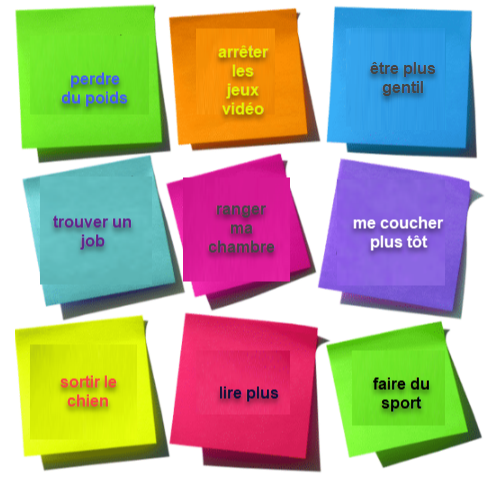 = afvallen, stoppen met gamen, aardiger zijn, een baantje vinden, mijn kamer opruimen, eerder naar bed gaan, de hond uitlaten, meer lezen, sporten2.	Cherchez sur Internet le fragment Vos bonnes résolutions pour 2019. Regardez et écoutez la première partie, jusqu’à 1’07’’. (https://www.youtube.com/watch?v=5dKeJqI9cbY)a. Quelles résolutions notées sur les post-its avez-vous reconnues ? = être plus gentil [plus de gentillesse], faire du sport [se remettre au sport], perdre du poids.b. Quelles sont les autres résolutions nommées ? Essayez d’en trouver au moins trois.  =  [plus d’amour entre les personnes,] arrêter de fumer, faire attention à sa santé, voir plus souvent la famille [et les appeler plus souvent]3.	Parlez avec deux autres élèves. Répondez aux questions suivantes en français.	a. Et vous, avez-vous pris les résolutions citées sur les post-its ? Motivez votre réponse.	b. Avez-vous pris d’autres résolutions pour 2019 ? Si oui, lesquelles, et comment allez-vous les tenir ? Si non, pourquoi pas ?  	c. Y a-t-il une résolution que vous ne prendrez jamais ? Pourquoi pas ?2	Lire, puis parler2	Lundi vert4.	Lisez l’annonce suivante et découvrez de quelle bonne résolution il s’agit. Pour cela, il suffit de répondre à la question : le “lundi vert”, qu’est-ce que c’est ? 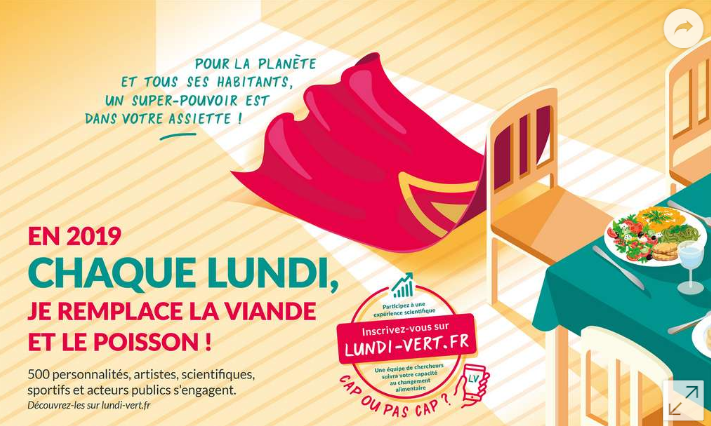 = Il s'agit de ne manger ni viande, ni poisson chaque lundi de 2019.5.	Lisez le texte ci-dessous, puis répondez aux questions.  	a. À quoi 500 personnalités nous appellent-elles ? = À manger moins de chair animale (viande et	poisson). 	b. Quelles sont les trois raisons pour participer au “lundi vert” ?  = Pour respecter les animaux,	respecter la planète et faire attention à sa santé.	c. Quand cette campagne a-t-elle commencé? = Le lundi 7 janvier 20195.	Parlez avec deux autres élèves. Répondez aux questions suivantes en français.	a. Et vous, serez-vous “cap ou pas cap(able)” de remplacer la viande et le poisson chaque lundi en 2019 ? Motivez votre réponse.	b. Que pensez-vous de cette campagne ? Motivez votre réponse. Pensez aussi aux raisons pour y participer.C’est lundi, c’est veggie !500 personnalités (artistes, scientifiques, sportifs, acteurs publics) ont signé un appel pour un “lundi vert” en 2019 pour diminuer collectivement la consommation de chair animale.Respect des animaux, respect de la planète et soin de sa santé : les raisons pour manger moins de viande ne manquent pas. Serez-vous “cap ou pas cap” s’interroge la page d’accueil du site lundi-vert.fr où chacun est invité à s’inscrire dans cette transition vers une consommation plus végétarienne.Lancement du premier “lundi vert” le 7 janvier 2019                                                                                                                                    D’après www.topsante.com